ČESKÝ SVAZ CHOVATELŮ MASNÉHO SKOTU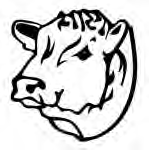 Těšnov 17, Praha 1, 110 00, tel: 221 812 865 email: info@cschms.cz, www.cschms.czZápis z jednání Klubu chovatelů plemene dexterdne 27. 10. 2018, ve Valašské Bystřici Jednání klubu zahájil v 10:30 předseda rady plemenné knihy RNDr. Martin Tichý. Omluvil předsedu klubu a přivítal přítomné chovatele. Prezenční listina je přílohou zápisu.Program jednání:Směřování plemene Dexter v ČR - úprava Šlechtitelského programu Prodejní ceny plemenných zvířatPrezentace plemenePrůběh jednání:Směřování plemene Dexter v ČR - úprava Šlechtitelského programu. Přítomní chovatelé představili své chovy, přednesli návrhy a doporučili změnit šlechtitelský program s akcentem na hlavní vlastnosti plemene, které plemeno odlišují od intenzivních plemen:klidná povaha a manipulovatelnostrannostmateřské vlastnosti a mléčnostskromnost a vysoká konverze, netřeba příkrmu energetickým krmivemvelikost plemene je stabilizována a není žádoucí, aby se zvyšovala výška plemenných zvířat, z toho plyne požadavek, aby maximální výška byla 120 cm ve dvou letech u plemenných býků (toto omezení se netýká dosud uznaných býků). Za tímto účelem se pověřuje RPK zpracováním růstové křivky pro velikost pro obě pohlaví. Z ní bude odvozen popis a následné bodové hodnocení výšky zvířat v závislosti na  věku při hodnocení. kromě maximální výšky, není výška limitujícím faktorem a není důvodem k vyřazení z plemenitby, případně k neuznání býka bodové hodnoty váhy zvířat navázat na výšky zvířat podle skutečných hodnot plemene v ČR. Za tímto účelem se pověřuje RPK zpracováním růstové křivky pro hmotnost pro obě pohlaví. Z ní bude odvozen popis a následné bodové hodnocení hmotnosti  zvířat v závislosti na  výšce a věku při hodnocení. Proběhlo hlasování o změně šlechtitelského programu, kdy šlechtitelský program bude změněn odstraněním zjevných chyb, zvýrazněním povahových vlastností včetně skromnosti, rannost a mateřských vlastností. Dále zavést maximální výšku a upřesnit, že výška není limitujícím faktorem při uznávání zvířat.  Bodové hodnoty váhy zvířat navázat na výšku. Zapracováním schválených změn do šlechtitelského programu je pověřena rada plemenné knihy.Schváleno jednomyslně.  Doporučeno, aby uznávání býků u chovatele mohlo proběhnout i v případě nakoupeného býka  Protože plemeno Dexter není standardní masné plemeno, mnohdy jej inspektoři mohou hodnotit pohledem zkresleným prací s intensivními vzrůstnými plemeny. K tomu by rada plemenné knihy měla poučit inspektory a v případě nespokojenosti chovatele s hodnocením býka se může obrátit na radu plemenné knihy s reklamací. V tomto případě klub doporučuje, aby se v případě reklamace nové bonitace zúčastnili členové rady.Vypracování reklamačního řádu a postupu bonitace býků je pověřena rada plemenné knihy.Prodejní ceny plemenných zvířatCeny v zahraniční neklesají pod 1000 EUR za tele. Použití zahraničních cen není přenositelné. Nižší cena pomůže začínajícím chovatelům, ale není žádoucí, aby ceny v ČR byly významně odlišné od okolních států. Klub nestanoví konkrétní prodejní ceny. Propagace plemenePřijaté návrhy:doménu dextercattle.cz, kterou doposud vlastní Luboš Žďárský, bude nadále používat klub jako internetový rozcestník s odkazy na členy klubu a případné odkazy na stránky chovů. Všichni přítomní výslovně požádali, aby jejich adresy byly uvedeny na této stránce. Stránka je myšlena jako rozcestník, není určena k denní aktualizaciklub na národní výstavě v Brně chce mít stánek a členové svá zvířata vystaví (k upřesnění postupu se stanovil termín dalšího klubu na 30.3.2019)rada plemenné knihy zpracuje propagační materiál (velikosti A5 či A4) a případně plakát.  K tomu byli členové vyzváni, aby na mail Martina Tichého poslali své fotografie z chovů, aby bylo zastoupeno více zvířat a prostředítisk, výroba plakátů, propagačních letáků (případně brožurky) pro případné rozdávání bude uhrazen u prostředků klubu platby za internetové stránky (případně vytvoření) budou hrazeny z prostředků klubu Členové se dohodli na dalším setkání dne 30.3.3019 na farmě ve Slabcích u Ing. Miloše Šedivého a dále na podzim ve Skalském dvoře při setkání ČSCHMS. Následovala prohlídka farmy a stáda Ivy Zezulkové.Ukončeno ve 15:30 hod.zapsal  Martin Tichý	ověřil  Ždárský Luboš		      Zezulková Iva 